Isus čita u sinagogi-Glasnik radosne vijestiSpoji pojmove:SINAGOGA                                                          PROROKIZAIJA                                                                     GRAD ISUSOVA DJETINJSTVANAZARET                                                             Mjesto  čitanja i proučavanja Božje riječiDopuni rečenice riječima iz udžbenika str. 60.Isus dođe u ________, gdje bijaše othranjen. I uđe po svom običaju na dan subotnji u _______ te ustane čitati. Pruže mu Knjigu proroka ___________. On razvije knjigu i nađe mjesto gdje stoji napisano: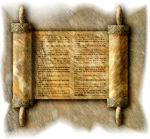 Poveži sličicu i tekst:Čitajući Sveto  pismo naučili smo  kako je Isus naviještao Evanđelje i kako je ispunio riječi proroka Izaije. Promotri sličice i napiši što ćeš ti učiniti, navedi još neke načine naviještanja  Evanđelja.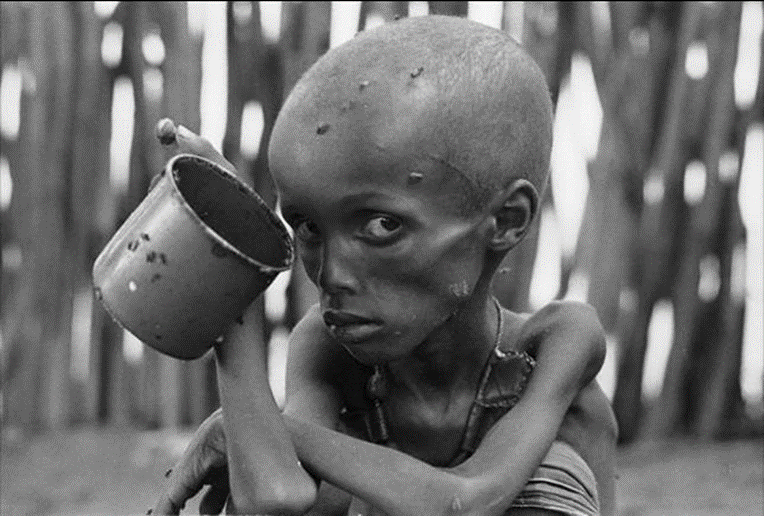 ISUS kada čini čudesa i liječi bolesne navješćuje dolazaka Božjeg kraljevstva među ljudima.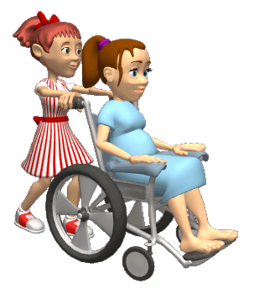 Isus čovjeka oslobađa od grijeha i utjecaja zla.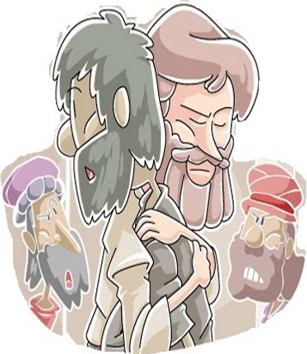 ISUS liječi ne samo TJELESNU SLIJEPOĆU, već i DUHOVNU.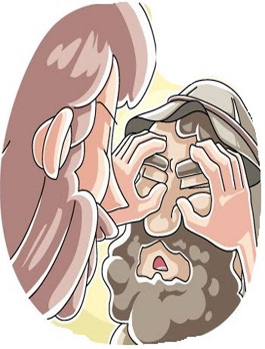 Osoba koja je bolesna ili grješna, smatrana je odbačenim od društva.Isus ponovno dovodi osobe u društvo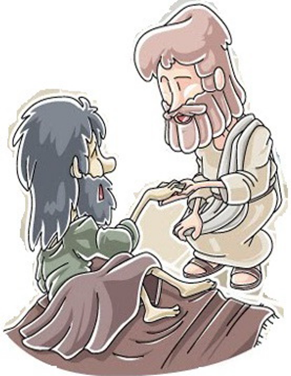 Isus uči da  SIROMAHE Bog ne odbacuje.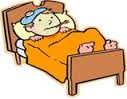 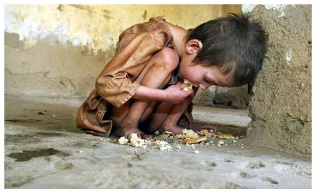 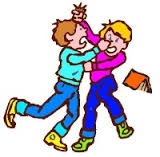 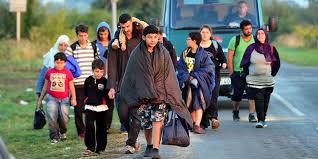 